ESCOLA _________________________________DATA:_____/_____/_____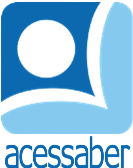 PROF:_______________________________________TURMA:___________NOME:________________________________________________________PEDRINHASMINHA IRMÃ E EU ADORAMOS PINTAR PEDRAS. PRIMEIRO VAMOS PARA A MARGEM DO LAGO, ONDE HÁ MUITAS ROCHAS, PROCURAMOS ROCHAS GRANDES E LISAS. EM SEGUIDA, LEVAMOS AS PEDRAS PARA CASA, PARA LAVAR. DEPOIS QUE AS ROCHAS ESTÃO LIMPAS, PINTAMOS AS ROCHAS COM CORES VIVAS. AS PEDRAS PINTADAS SÃO MUITO BONITAS. AUTOR DESCONHECIDOQUESTÕESQUAL É O TÍTULO DO TEXTO?R: __________________________________________________________________ORDENE OS ACONTECIMENTOS ABAIXO COM NÚMEROS DE 1 A 5: (__) LEVE AS PEDRAS PARA CASA (__) VÁ PARA A MARGEM DO LAGO (__) LAVE AS PEDRAS (__) PROCURE PEDRAS GRANDES E LISAS (__) PINTE AS PEDRAS COM CORES VIVASFAÇA UMA ILUSTRAÇÃO DA HISTÓRIA: